 Local Businesses to Help Jumptart Your Spring FeverWith snow melting and spring on the horizon it’s hard not to start thinking about all those fun activities it brings with it. Back to those car rides with the windows down and the breeze through your hair, buds sprouting, and the smell of green grass filling the air. That feeling of a fresh start with the growth of all things new. Throughout Wisconsin we are privileged to be able experience four seasons and see the land transform into beautiful new beginnings right before our very eyes. Here are 8 local businesses that will be sure to help you achieve the perfect entrance into pring!Boerner Botanical GardensMilwaukeeLocated in Milwaukee, Boerner Botanical Gardens is the perfect place to spring into the feelings of sun shining and new life emerging right before you. Ta a walk through the formal and trial gardens to see all the plants that are local to the Wisconsin area. There are so many different gardens to explore including the rose, herb, lily, peony, and many more. Stop in at the Nell’s Garden Café to grab some refreshers. It will be sure to put a pring in your step!Watch Us GrowSturgeon BayWith the growing season quickly approaching    getting  those gardening supplies to help transform your winter yardto a flower blooming show stopper. At Watch Us Grow in Sturgeon Bay the fertilizer  Watch Us Grow is a must to making your yard HSU Growing SupplWausauWhen it comes to environmental consciousness HSU Growing Supplies is the leader in Wisconsin. They provide sustainable and organic growing supplies that will be just what you need to getready for spring gardening fever. They not only have the supplies you need but also industryleading compost and soil blends. With  20 years their products are nothing short of perfection!Northern Sunset PerennialsGermantown your yard into destination spot Northern Sunset Perennials located in Germantow. With experience in the horticultural industry, they are experts on all things plants. They also have specialized in perennials since 1970 and each of their 1300+ varieties of plants are nurserygrown right here in Wisconsin. These outstanding plants will be sure to impressArt In WoodOconomowoc“Just because a tree appears dead, has fallen over, or been damaged, doesn't mean it's life is over. I'll find something that it can become so that it can live another hundred years - maybe more” – John William LindsayLindsay is the owner and craftsman at Art in Wood in Oconomowoc,where he creates his custom masterpieces. His love and passion for woodmaking is unique to his art and gives great value to each and every creation. If you’re looking for that stand-out piece to add to your yard this spring make sure to check out Art In Wood!Cobra Head LLCCambridgeWith the season of planting upon us what better tool to get then the Cobra Head  become your new best friend. These tools are easy to use and made in good ole Wisconsin. They are very versatilethree different handle length options depending on your height. Each Cobra Head can be used as your weeder and cultivator for even your toughest soil. et yourself the tool that is every garden’s best friend! Martin Services LLCMcFarlandWith warm weather well on its way, the grass will grow so you’re going to have to mow. Martin Services is a local and highquality lawn mower service that provides its customers with affordable cost, reliable quality, and accountable service. With everyone soon starting their out projects, Martin Services can provide you with the right machinery for the job. And an added bonus with every Mower Service Package you get a complementary Famous Mowerman Marty's Smoked Sea Salt, sure to keep you coming back for more!Patriot Products IncPewaukeeWith the sun shining and the temperatures rising, it’s about that time to get out that fun and impressive lawn gear. Located in Pewaukee, Patriot Products Inc. sells awardwinning electric wood chippers, lawn vacuums, and many other yard tools. They deliver on affordable and quality products that will last the test of time and impress any neighbor!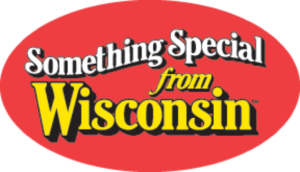 